КОНКУРСНОЕ ЗАДАНИЕна сетевой чемпионатДЛЯ ЧЕМПИОНАТНОГО ЦИКЛА 2021-2022 Г.Г.по компетенции«ВЫПЕЧКА ОСЕТИНСКИХ ПИРОГОВ»ДЛЯ ОСНОВНОЙ ВОЗРАСТНОЙ КАТЕГОРИИ16-22 ГОДАКонкурсное задание включает в себя следующие разделы: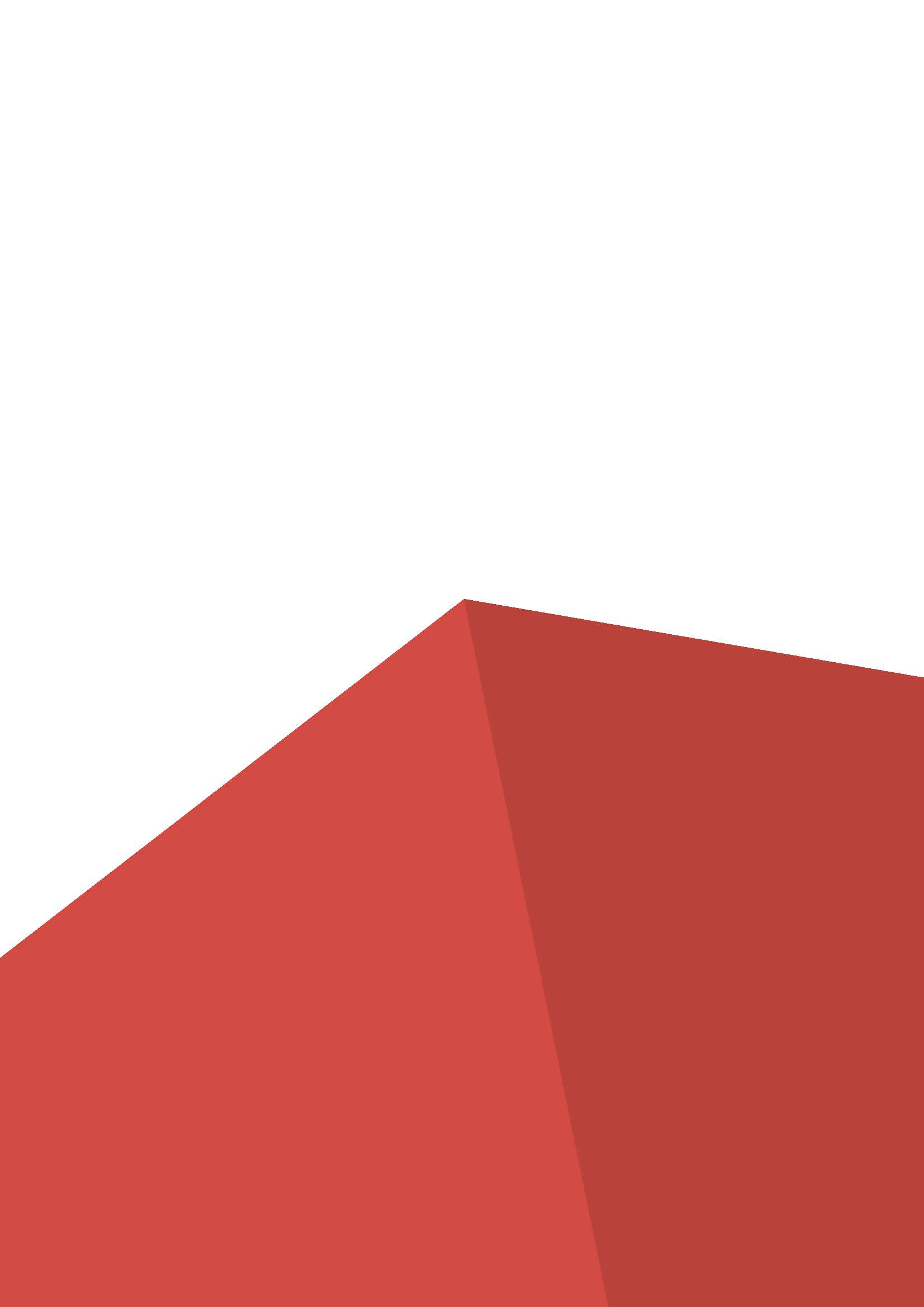 Форма участия в конкурсе: Индивидуальный конкурсОбщее время на выполнение задания: 5,5 ч.Задание для конкурса Участник при себе должен иметь личную медицинскую книжку и паспорт. У каждого участника должно быть портфолио с рецептурами приготовляемых пирогов. В рецептуре должны быть указаны все ингредиенты, вес, технологические параметры приготовления, фотография или изображение готового изделия (пирога). Содержанием конкурсного задания являются Выпечка осетинских пирогов. Конкурсное задание имеет несколько модулей, выполняемых последовательно. Конкурс включает в себя выпечку осетинских пирогов различной формы (круглые) из различных видов теста (дрожжевое: опарный и безопарный способ приготовления, полусдобное, сдобное).Конкурсант готовит дрожжевое тесто безопарным способом и фарш из осетинского сыра свежего и зеленого лука (от 50-100 г на пирог) для приготовления осетинского пирога (хъæдындзджын).Конкурсант готовит дрожжевое тесто безопарным способом и фарш из листьев свеклы, свежего сыра и кинзы для приготовления осетинского пирога (цæхæраджын).Конкурсант готовит дрожжевое тесто безопарным способом и фарш из картофеля и лука репчатого пассированного (без сыра) для приготовления осетинского пирога (картофджын).Конкурсант готовит сдобное тесто и фарш из сахара, масла топленого, муки пшеничной пассированной и ореха грецкого (от 700-1000 г на пирог) для приготовления закрытого осетинского пирога (када).Конкурсант готовит сдобное тесто и фарш из яблок для приготовления открытого осетинского пирога (фæткъуыджын).Оценка производится как в отношении работы модулей, так и в отношении процесса выполнения конкурсной работы. Если участник конкурса не выполняет требования техники безопасности, подвергает опасности себя или других конкурсантов, такой участник может быть отстранен от конкурса.Конкурсное задание должно выполняться помодульно. Оценка также происходит от модуля к модулю. По окончании каждого модуля фиксируется «Точка стоп», после чего подача пирогов становится невозможной, так как на каждый модуль отводится определенное количество времени.Если модуль содержит несколько субкритериев, то подача пирогов может быть с опозданием, но за каждые 5 минут задержки будут сниматься баллы, предусмотренные критериями оценивания.Дегустация (оценивание) сдобных пирогов происходит не по окончании выполнения модуля, а в конце конкурсного дня (после остывания пирогов).Если участник закончил модуль раньше указанного времени, то он может подавать пироги, но не ранее 5 минут до подачи и приступать к выполнению следующего модуля.Модули задания и необходимое время Таблица 1.Модуль А: Организация работы на площадкеНа конкурсный день (С1) отводится по 20 минут на подготовку и уборку рабочего места: - 10 минут на подготовку рабочего места- 10 минут на уборку рабочего местаИтого: за 1 соревновательный день - 20 минут.За время подготовки рабочего места конкурсант должен: - перевесить продукты, - проверить исправность и работу оборудования, - убедиться в наличии посуды, приборов, инструментов, - убедиться в наличии расходных материалов и т.д. За время уборки рабочего места конкурсант должен:- протереть все поверхности столов производственных, - вымыть ванны моечные, холодильное тепловое и механическое оборудование, - подмести пол и т.д. По окончании соревновательного дня рабочее место должно быть сдано в том виде, в каком принималось.Модуль E: пирог закрытый с сахаром, маслом топленым, мукой пшеничной пассированной и орехом грецким «Када», пирог открытый с яблоками «Фæткъуыджын»Участнику необходимо приготовить из сдобного теста 2 вида пирогов осетинских: - пирог закрытый с сахаром, маслом топленым, мукой пшеничной пассированной и орехом грецким «Када» в количестве 2 шт.- пирог открытый с яблоками «Фæткъуыджын» в количестве 2 шт.Размер пирога  в диаметре 32-33 см, масса каждого пирога 2000г.Подаются пироги на круглой белой плоской тарелке диаметром 35 см:- для дегустации (оценки органолептических показателей) в отдельности на 2 тарелках  (на одной тарелке 1 вид пирога) - для презентации в отдельности на 2 тарелках  (на одной тарелке 1 вид пирога) Использование при подаче несъедобных компонентов, дополнительных аксессуаров и вспомогательного инвентаря на тарелках НЕ ДОПУСКАЕТСЯ!!!За 3 часа участник соревнований должен: приготовить сдобное тесто;подготовить фарши;сформовать пироги; выпечь;презентовать (подать) пироги- пирог закрытый с сахаром, маслом топленым, мукой пшеничной пассированной и орехом грецким «Када» в количестве 2 шт. подается через 2 часа после старта модуля, - пирог открытый с яблоками «Фæткъуыджын» в количестве 2 шт. подается через 1 час после первой подачиТак как модуль содержит несколько субкритериев, то пироги могут быть поданы с задержкой времени при первой подаче, но за каждые 5 минут задержки будут сниматься баллы, предусмотренные критериями оценивания.По истечении 2,5 часов, т.е. при второй подаче, фиксируется «Точка стоп», после чего подача пирогов становится невозможной, так как на модуль отводится определенное количество времени. Разрешено использовать дополнительный инвентарь, который необходимо согласовать с экспертами непосредственно перед началом соревнований, за исключением аналогичного, имеющегося на площадке.Модуль H: Пироги: со свежим сыром и зеленым луком (хъæдындзджын), с листьями свеклы, свежим сыром и кинзой (цæхæраджын), с картофелем, луком репчатым пассированным (без сыра) (картофджын)Участнику необходимо приготовить из дрожжевого теста безопарным способом 3 вида пирогов осетинских: - со свежим сыром и зеленым луком (хъæдындзджын) в количестве 2 шт.- с листьями свеклы, свежим сыром и кинзой (цæхæраджын) в количестве 2 шт.- с картофелем, луком репчатым пассированным (без сыра) (картофджын)  в количестве 2 шт.Размер пирога в диаметре 32-33 см, масса каждого пирога 950г.Пироги обильно смазываются маслом сливочным или топленым.Подаются пироги на круглой белой плоской тарелке диаметром 35 см:- для дегустации (оценки органолептических показателей) в отдельности на 3 тарелках (на одной тарелке 1 вид пирога) - для презентации на одной тарелке три вида пирогов, сложенных определенным образом.Использование при подаче несъедобных компонентов, дополнительных аксессуаров и вспомогательного инвентаря на тарелках НЕ ДОПУСКАЕТСЯ!!!За 2,5 часа участник соревнований должен: приготовить дрожжевое тесто безопарным способом;подготовить фарши;сформовать пироги; выпечь;презентовать (подать) пироги- пирог со свежим сыром и зеленым луком (хъæдындзджын) в количестве 2 шт. подается через 1,5 часа после старта модуля, - пирог с листьями свеклы, свежим сыром и кинзой (цæхæраджын) в количестве 2 шт. подается через 0,5 часа после первой подачи- пирог с картофелем, луком репчатым пассированным (без сыра) (картофджын)  в количестве 2 шт. подается через 0,5 часа после второй подачи.Так как модуль содержит несколько субкритериев, то пироги могут быть поданы с задержкой времени при первой и второй подаче, но за каждые 5 минут задержки будут сниматься баллы, предусмотренные критериями оценивания.По истечении 2,5 часов, т.е. при третьей подаче, фиксируется «Точка стоп», после чего подача пирогов становится невозможной, так как на модуль отводится определенное количество времени. Разрешено использовать дополнительный инвентарь, который необходимо согласовать с экспертами непосредственно перед началом соревнований, за исключением аналогичного, имеющегося на площадке.Модуль I: Соблюдение охраны труда и техники безопасности Каждый день (С1, С2, С3) эксперты пристально следят за использованием участниками средств индивидуальной защиты, соблюдением норм техники безопасности и охраны труда. Несоблюдение норм техники безопасности и соответствующих инструкций может привести к потере баллов в соответствии с техническим описанием компетенции. Продолжительное или многократное нарушение норм техники безопасности может привести к временному или окончательному отстранению конкурсантов от участия в Чемпионате.Критерии оценки.Таблица 2.Наименование модуляНаименование модуляСоревновательный день (С1)Время на заданиеEСдобные изделия c 2 начинками: пирог закрытый с сахаром, маслом топленым, мукой пшеничной пассированной и орехом грецким «Када», пирог открытый с яблоками «Фæткъуыджын»C23 часаHПироги: со свежим сыром и зеленым луком (хъæдындзджын), с листьями свеклы, свежим сыром и кинзой (цæхæраджын), с картофелем, луком репчатым пассированным (без сыра) (картофджын)C32,5 часаIСоблюдение охраны труда и техники безопасностиC1В течение всего конкурсного времениКритерийКритерийБаллыБаллыБаллыКритерийКритерийСудейские аспектыОбъективная оценкаОбщая оценкаAОрганизация работы на площадке16,210,927,1EСдобные изделия c 2 начинками: пирог закрытый с сахаром, маслом топленым, мукой пшеничной пассированной и орехом грецким «Када», пирог открытый с яблоками «Фæткъуыджын»8,02,410,4HПироги: со свежим сыром и зеленым луком (хъæдындзджын), с листьями свеклы, свежим сыром и кинзой (цæхæраджын), с картофелем, луком репчатым пассированным (без сыра) (картофджын)12,06,018,0IСоблюдение охраны труда и техники безопасности-3,03,0ИтогоИтого36,222,358,5